Hiệp hội Doanh nghiệp hoạt động hiệu quả vì sự phát triển năng động và toàn diện tại Việt NamHỘI THẢO CHIA SẺ KINH NGHIỆMNgày 06/03/2015Khách sạn Melia, Hà NộiBối cảnh: Quỹ Châu Á tại Việt Nam triển khai một Chương trình 3 năm “Hiệp hội Doanh nghiệp Hoạt động hiệu quả vì sự phát triển năng động và toàn diện tại Việt Nam” với sự tài trợ của Bộ Ngoại giao và Thương mại Australia (DFAT). Chương trình nhằm mục đích tăng cường năng lực của các hiệp hội doanh nghiệp (HHDN) và hợp tác xã tại Việt Nam để các Hiệp hội này có thể hỗ trợ hiệu quả hơn cho thành viên trong việc xây dựng chính sách, pháp luật và phát triển toàn diện. Chương trình bao gồm hai hợp phần (i) tăng cường năng lực của HHDN Việt Nam và  hỗ trợ các thành viên tham gia vào quá trình xây dựng chính sách, pháp luật; và (ii) tăng cường khả năng cho các hợp tác xã trong việc tham gia góp ý chính sách pháp luật và hỗ trợ hợp tác để tạo nguồn thu.Trong năm 2014 Quỹ Châu Á đã làm việc chặt chẽ với Phòng Thương mại và Công nghiệp Việt Nam (VCCI) và Công ty tư vấn Economica Việt Nam để phát triển một Bộ công cụ tự đánh giá năng lực trong các lĩnh vực hoạt động của Hiệp hội và một Báo cáo thực tiễn tốt cung cấp các giải pháp bền vững, phù hợp với bối cảnh Việt Nam để các HHDN có thể áp dụng. Hai kết quả này sẽ được cung cấp làm tài liệu tham khảo cho các HHDN để nộp đề xuất tài trợ nhỏ trong năm 2015-2016.Quỹ Châu Á và VCCI tổ chức một hội thảo chia sẻ kinh nghiệm với sự tham gia của các đối tác thực hiện chính (VCCI, Economica Việt Nam), tư vấn Dự án, đại diện của các HHDN, các nhà lập pháp, chuyên gia, và báo chí. Bộ công cụ tự đánh giá và Báo cáo thực tiễn tốt sẽ được giới thiệu tại Hội thảo. Hội thảo là Diễn đàn mở cho các HHDN thảo luận với các chuyên gia, các nhà lập pháp về các thách thức và cơ hội, đồng thời cũng là sự kiện công bố chương trình tài trợ nhằm hỗ trợ HHDN cải thiện hoạt động của họ thông qua việc thực hành các thực tiễn tốt.CHƯƠNG TRÌNH HỘI THẢOQuý vị cần thêm thông tin, xin vui lòng liên hệ:Ban Pháp chế, VCCISố 9 Đào Duy Anh, Đống Đa, Hà NộiĐT: 04 3577 0632, fax: 04 3577 1459Email: xdphapluat@vcci.com.vn/xdphapluat.vcci@gmail.com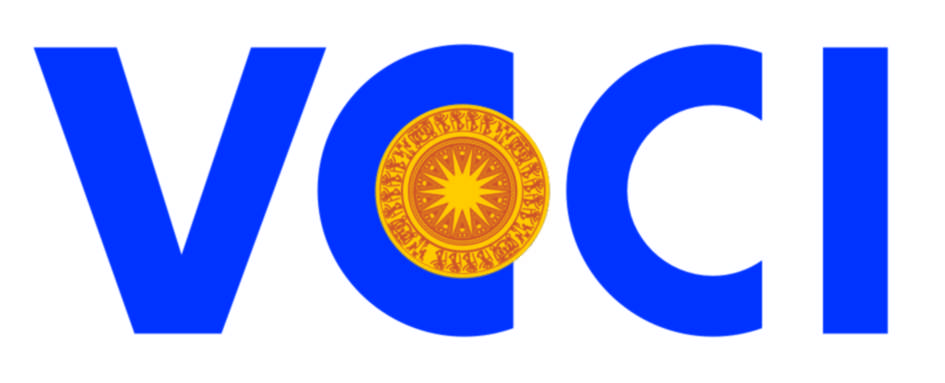 PHÒNG THƯƠNG MẠI VÀ CÔNG NGHIỆP VIỆT NAM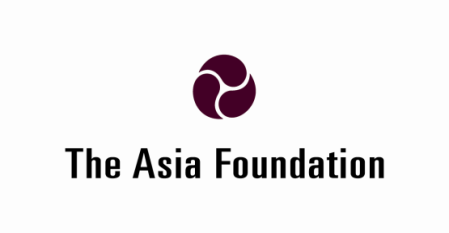 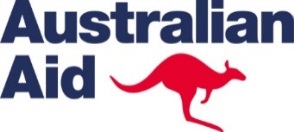 Thời gianNội dung08:00-08:30Đăng ký đại biểu08:30-08:40Phát biểu chào mừng của Phòng Thương mại và Công nghiệp Việt Nam08:40-08:50Phát biểu chào mừng của Quỹ Châu Á08:50-09:00Phát biểu chào mừng của Bộ Ngoại Giao và Thương mại AustraliaPhiên IHỗ trợ sự phát triển của các HHDN tại Việt Nam thông qua Bộ Công cụ tự đánh giá và Báo cáo thực tiễn tốt 09:00-09:10Các thực tiễn hoạt động tốt của các HHDN – Khả năng áp dụngTrình bày: Ông Lê Duy Bình, Economica Việt Nam09:10-09:20Bộ Công cụ tự đánh giá - Một phương thức đánh giá hiệu quả hoạt độngTrình bày: Ông Phạm Ngọc Thạch, Ban Pháp chế, VCCI 09:20-10:15Thảo luận của các đại biểu về thực tiễn tốt và việc áp dụng Bộ công cụ tự đánh giáĐiều hành: Ông Trần Hữu Huỳnh, Chuyên gia cao cấpBà Nguyễn Thị Dương, Quyền Chánh Văn phòng, Văn phòng Công tác Hiệp hội doanh nghiệp Việt Nam 10:15-10:30Giải laoPhiên IISự phát triển của HHDN tại Việt Nam – Thách thức và Cơ hội 10:30-11:25Thảo luậnĐiều hành: Bà Phạm Chi Lan, Chuyên gia cao cấpÔng Đậu Anh Tuấn, Ban Pháp chế, VCCIPhiên IIICông bố Chương trình tài trợ nhỏ11:25-11:40Giới thiệu Khoản tài trợ nhỏTrình bày: Bà Nguyễn Thu Hằng, Quỹ Châu Á11:40-12:00Hỏi  - Đáp12:00-12:15Kết thúc Hội thảo12:15-13:30Ăn trưa